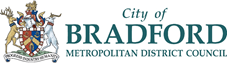 School Governor Service, Training Programme, Autumn Term 2018- update 3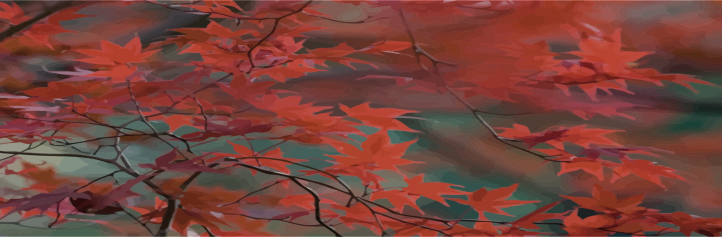 School Governor Service Training Programme Autumn Term 2018Courses in date order:(note: Eastwood Community School, Victoria Ave., Keighley BD21 3JL . Margaret McMillan Tower, Prince’s Way Bradford BD1 1NN)Name:                          				School:Email address: 					Contact phone number:Please email your training booking request or send this completed form scanned to school.governor@bradford.gov.uk or post to school Governor Service, Margaret McMillan Tower, Princes Way, Bradford BD1 1NN. Any queries contact 01274 439400. Date, Time, VenueTitleTICK TO BOOKTuesday 9 October 20189.30am-3.00pm Strong Close Nursery, KeighleyIntroduction to GovernanceTuesday 9 October 20186.30-8.30pm Eastwood Community SchoolGovernor ForumThursday 11 October 20184.30pm - 6.30pm Margaret McMillan TowerSafeguarding Thursday 11 October 20186.00pm - 8.00pm Eccleshill Police StationCyber Awareness********extra course**********Monday 15 October 20186.15pm – 8.15pm Margaret McMillan TowerHeadteacher Performance ManagementTuesday 16 October 20184.30pm – 6.30pm Eastwood Community SchoolEffective Financial GovernanceWednesday 17 October 20186.00pm – 8.00pm Eastwood Community SchoolPreparing for OfstedThursday 18 October 20186.00pm – 8.30pm Margaret McMillan TowerBuildings: Managing School Building ProjectsMonday 22 October – Friday 26 October – Half Term BreakMonday 22 October – Friday 26 October – Half Term BreakMonday 29 October 20186.15pm – 8.15pm Margaret McMillan TowerSENDTuesday 30 October 20184.30pm – 6.30pm Eastwood Community SchoolComplaintsWednesday 31 October 20184.30pm – 6.30pm Margaret McMillan TowerData: Progress and Attainment (Part 1)Monday 5 November 2018 9.30am - 3.00pm Margaret McMillan TowerIntroduction to GovernanceTuesday 6 November 20186.15pm - 8.15pm Margaret McMillan TowerPreparing for OfstedWednesday 7 November 20186.15pm – 8.15pm Margaret McMillan TowerManaging Grants and FundsThursday 8 November 20186.15pm - 8.15pm Margaret McMillan TowerGovernance in 2018 – A Refresher CourseMonday 12 November 20186.15pm – 8.15pm Margaret McMillan TowerHearings: The Governors’ Role Tuesday 13 November 20186.15pm - 8.15pm Margaret McMillan TowerEffective Financial GovernanceWednesday 14 November 20186.15pm - 8.15pm Margaret McMillan Tower General Data Protection Regulations (GDPR)Thursday 15 November 20186.00pm-8.00pm Eastwood Community SchoolData: Progress and Attainment (Part 2)Monday 19 November 20186.15pm – 8.15pm Margaret McMillan TowerEarly Years Foundation StageTuesday 20 November 20186.15pm - 8.15pm Margaret McMillan TowerMonitoring Progress – Effective ChallengeWednesday 21 November 20184.30pm – 6.30pm Margaret McMillan TowerRE and Collective WorshipThursday 22 November 20186.15pm – 8.15pm Margaret McMillan TowerHealth and Safety ********amended  date**********Friday 23 November 20189.30am-2.30pm Margaret McMillan TowerChairs & Heads Working Together                                             *****new date********Monday 26 November 20186.00pm – 8.30pm Margaret McMillan Tower(and Monday 10 December 6.00pm -8.30pm) Introduction to Governance – Session 1 of 2 (Session 2 – attendance needed at both)Tuesday 27 November 20186.15pm-8.15pm Margaret McMillan TowerBeing Strategic: Vision and EthosThursday 29 November 20184.30pm - 6.00pm  Eastwood Community SchoolChairs’ UpdatesMonday 3 December 20186.15pm – 8.15pm Margaret McMillan TowerCurriculum: Broad and Balanced Tuesday 4 December 20186.15pm – 7.45pm Margaret McMillan Tower Chairs’ Updates Tuesday 11 December 20186.15pm – 8.15pm Margaret McMillan TowerData: Progress and Attainment (Part 2)Tuesday 11 December 20186.00pm – 8.00pm Lawcroft House Police StationCyber Awareness ******extra course********Christmas Holiday Thursday 20 December 2018 to Tuesday 1 January 2019Christmas Holiday Thursday 20 December 2018 to Tuesday 1 January 2019